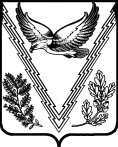 УПРАВЛЕНИЕ ОБРАЗОВАНИЯАДМИНИСТРАЦИИ МУНИЦИПАЛЬНОГО ОБРАЗОВАНИЯ АПШЕРОНСКИЙ РАЙОН ПРИКАЗ     От 16.08.2022									№   2107/01-03г. АпшеронскО проведении социально-психологического тестирования обучающихся в общеобразовательных учреждениях муниципального образования Апшеронский район в 2022-2023 учебном годуНа основании приказа Министерства Просвещения Российской Федерации от 20 февраля 2020 года № 59 «Об утверждении Порядка проведения социально-психологического тестирования обучающихся в общеобразовательных организациях и профессиональных организациях», приказа министерства образования, науки и молодежной политики Краснодарского края от 15 августа 2022 года № 1886 «О проведении социально-психологического тестирования обучающихся общеобразовательных организаций, профессиональных образовательных организаций, государственных общеобразовательных организаций кадетских школ-интернатов, высших учебных заведений, расположенных на территории Краснодарского края, в 2022-2023 учебном году», а также на основании рекомендаций Департамента государственной политики в сфере защиты прав детей Министерства просвещения Российской Федерации от 3 июля 2019 г. № 07-4416-ДСП «О направлении информации» по внедрению единой методики социально-психологического тестирования обучающихся      п р и к а з ы в а ю: 1.Руководителям ОУ:1) обеспечить проведение социально-психологического тестирования обучающихся общеобразовательных учреждений муниципального образования апшеронский район, достигших возраста 13 лет с 15 сентября по 1 ноября 2022 года в соответствии с положением о процедуре проведения социально-психологического тестирования обучающихся общеобразовательных организаций, профессиональных образовательных организаций, государственных общеобразовательных организаций кадетских школах-интернатах, высших учебных заведений, расположенных на территории Краснодарского края, в 2022-2023 учебном году (приложение № 1);2) предоставить в срок до 5 сентября 2022 года в управление образования администрации муниципального образования Апшеронский район сведения о численности обучающихся общеобразовательных учреждений, достигших возраста 13 лет (приложение № 2);3) провести подготовительные мероприятия в соответствии с планом проведения мероприятий (приложение № 3);4) обеспечить наличие нормативно-правовой документации в папке «Тестирование-2022-2023 учебный год» (приложение № 4);5) обеспечить сбор согласий на проведение тестирования с родителей и учащихся (приложение № 5).2.Контроль за исполнением настоящего приказа возложить на ведущего специалиста управления образования М.Д.Дорошенко.	3. Приказ вступает в силу со дня его подписания.Начальник управления образования							Т.А.БорисенкоПриложение № 1 к приказу управления образования от 16.08.2022 № 2107/01-03ПРОЦЕДУРАпроведения социально-психологического тестирования обучающихся общеобразовательных организаций, профессиональных образовательных организаций, государственных общеобразовательных организаций кадетских школах-интернатах, высших учебных заведений, расположенных на территории Краснодарского края, в 2022 – 2023 учебном году1. Настоящая Процедура проведения социально-психологического тестирования обучающихся общеобразовательных организаций, профессиональных образовательных организаций, государственных общеобразовательных организаций кадетских школах-интернатах, высших учебных заведений, расположенных на территории Краснодарского края, в 2022 – 2023 учебном году (далее – Процедура), определяет порядок проведения социально-психологического тестирования (далее – тестирование) обучающихся общеобразовательных организаций, профессиональных образовательных организаций, государственных общеобразовательных организаций кадетских школах-интернатах, высших учебных заведений, расположенных на территории Краснодарского края(далее – соответственно обучающиеся и образовательная организация), направленного на раннее выявление незаконного потребления наркотических средств и психотропных веществ.2. Тестирование проводится в отношении обучающихся, достигших возраста тринадцати лет, начиная с 7 класса обучения в общеобразовательной организации.3. Тестирование обучающихся, достигших возраста пятнадцати лет, проводится при наличии их информированных согласий в письменной форме об участии в тестировании (далее – информированное согласие). Тестирование обучающихся, не достигших возраста пятнадцати лет, проводится при наличии информированного согласия одного из их родителей или иных законных представителей.3. Тестирование осуществляется в соответствии с приказом руководителя образовательной организации, проводящей тестирование.4. Для проведения тестирования руководитель образовательной организации, проводящей тестирование:организует получение от обучающихся либо от их родителей или иных законных представителей информированных согласий;утверждает поименные списки обучающихся, составленные по итогам получения от обучающихся либо от их родителей или иных законных представителей информированных согласий;утверждает расписание тестирования по классам (группам)и кабинетам (аудиториям);создает комиссию, обеспечивающую организационно-техническое сопровождение тестирования (далее – Комиссия), и утверждает ее состав численностью не менее трех работников образовательной организации, проводящей тестирование, включая лиц, ответственных за оказание социально-педагогической и (или) психологической помощи обучающимся. В состав Комиссии общеобразовательной организации должны быть включены: заместитель директора по воспитательной работе, педагог-психолог, социальный педагог. В состав Комиссии профессиональной образовательной организации должны быть включены: заместитель директора по воспитательной работе, педагог-психолог, социальный педагог;обеспечивает соблюдение конфиденциальности при проведении тестирования и хранении результатов тестирования.5. В целях получения информированного согласия в письменной форме от одного из родителей (законных представителей) обучающихся, не достигших возраста пятнадцати лет, в образовательной организации проводится родительское собрание, на котором уполномоченный представитель образовательной организации доводит до их сведения цель и задачи проводимого тестирования.6. В целях получения информированного согласия в письменной форме от обучающихся, достигших возраста пятнадцати лет, в образовательной организации проводится собрание обучающихся, на котором уполномоченный представитель образовательной организации доводит до их сведения цель и задачи проводимого тестирования.7. Руководитель образовательной организации, проводящей тестирование, обеспечивает хранение в течение года информированных согласий в условиях, гарантирующих конфиденциальность и невозможность несанкционированного доступа к ним.8. Количество, общая площадь и состояние помещений, предоставляемых для проведения тестирования обучающихся (далее – аудитории), должны обеспечивать его проведение в условиях, соответствующих требованиям санитарно-эпидемиологических правил и нормативов.9. Количество аудиторий определяется из расчета на каждую аудиторию не более пятнадцати участников тестирования. Каждому участнику тестирования предоставляется рабочее место с учетом его индивидуальных особенностей.10. На каждом рабочем месте должен быть компьютер с возможностью выхода в Интернет.11. При проведении тестирования в каждой аудитории присутствует член Комиссии. При проведении тестирования допускается присутствие в аудитории в качестве наблюдателей родителей (законных представителей) обучающихся, участвующих в тестировании.12. Перед началом проведения тестирования члены Комиссии проводят инструктаж обучающихся, участвующих в тестировании, в том числе информируют об условиях тестирования и его продолжительности.13. С целью обеспечения конфиденциальности результатов тестирования во время его проведения не допускается свободное общение между обучающимися, участвующими в тестировании, перемещение по аудитории. Каждый обучающийся, участвующий в тестировании, имеет право в любое время отказаться от тестирования, поставив об этом в известность члена Комиссии.14. Тестирование проводится методом получения информации на основании ответов на вопросы.15. Форма тестирования определяется образовательной организацией, проводящей тестирование. Форма может быть бланковой (на бумажном носителе), а также компьютерной (в электронной форме) и предполагает заполнение анкет (опросных листов), содержащих вопросы, целью которых является определение вероятности вовлечения обучающихся в незаконное потребление наркотических средств и психотропных веществ.17. Перед началом проведения тестирования члены Комиссии проводят инструктаж обучающихся, участвующих в тестировании, в том числе информируют об условиях тестирования и его продолжительности. 18. С целью обеспечения конфиденциальности результатов тестирования во время его проведения не допускается общение между обучающимися, участвующими в тестировании, а также перемещение по кабинету (аудитории). Каждый обучающийся, участвующий в тестировании, имеет право в любое время отказаться от тестирования, поставив об этом в известность члена Комиссии.19. По завершении тестирования члены Комиссии комплектуют обезличенные заполненные анкеты (опросные листы) на бумажном носителе, а в случае заполнения анкет (опросных листов) в электронной форме допускается их размещение на внешних носителях информации.Результаты тестирования группируются по классам (группам), в которых обучаются обучающиеся, и упаковываются членами Комиссии в пакеты.На лицевой стороне пакетов с результатами тестирования указываются наименование образовательной организации, проводящей тестирование, ее место нахождения, количество обучающихся, принявших участие в тестировании, а также класс (группа), в котором они обучаются, дата и время проведения тестирования. Также, ставятся подпись всех членов Комиссии с расшифровкой фамилии, имени и отчества (при наличии).20. Руководитель образовательной организации, проводящей тестирование в течение трех рабочих дней со дня проведения тестирования обеспечивает направление акта передачи результатов тестирования в ИРО КК.Руководитель образовательной организации, проводящей тестирование, обеспечивает хранение до момента отчисления обучающегося из образовательной организации, проводящей тестирование, информированных согласий в условиях, гарантирующих конфиденциальность и невозможность несанкционированного доступа к ним.21. По завершении тестирования данные отправляются на сервер, расположенный в ИРО КК.22. По результатам обработки и анализа информации, полученной в результате тестирования, ИРО КК предоставляет в отдел воспитания и дополнительного образования управления общего образования информационно-аналитическую справку о результатах тестирования в разрезе муниципальных образований и образовательных организаций (с информацией о численности участников тестирования, их возрасте).23. ИРО КК обеспечивает:1) хранение полученных результатов тестирования в течение одного года;2) соблюдение конфиденциальности при их хранении и использовании.24. Министерство после получения информационно-аналитической справки о результатах тестирования составляет акт результатов тестирования с указанием образовательных организаций, принявших участие в нем и передает его в министерство здравоохранения Краснодарского края.25. На основе информационно-аналитической справки о результатах тестирования министерством здравоохранения Краснодарского края принимаются дополнительные меры по повышению эффективности проведения профилактической работы в муниципальных образованиях, где по результатам тестирования выявлен показатель подверженности обучающихся к употреблению табачных изделий, наркотических или психотропных веществ выше среднекраевого уровня.Приложение № 2 к приказу управления образования от 16.08.2022 № 2107/01-03Число обучающихся общеобразовательных учреждений,достигших возраста 13 лет для участия в социально-психологическом тестировании(предоставить в управление образования до 5 сентября 2022 года)Приложение № 3 к приказу управления образования от 16.08.2022 № 2107/01-03ПЛАНпроведения информационно-мотивационной работы и график прохождения социально-психологического тестирования обучающихся общеобразовательных организаций, профессиональных образовательных организаций, государственных общеобразовательных организаций кадетских школ-интернатов, расположенных на территории Краснодарского края в 2022-2023 учебном годуПриложение № 4 к приказу управления образования от 16.08.2022 № 2107/01-03Перечень нормативно-правовых документов,регламентирующих деятельность образовательных организацийпри подготовке и проведении социально психологического тестирования и профилактических медицинских осмотров обучающихсяФедеральные документы:1. Конвенция Организации Объединенных Наций о правах ребенка.2. Федеральный закон от 29 декабря 2012 года № 273-ФЗ «Об образовании в Российской Федерации» (с изменениями).	3.Федеральный закон от 24 июня 1999 года № 120-ФЗ «Об основах системы профилактики безнадзорности и правонарушений несовершеннолетних».	4. Приказ Министерства образования и науки Российской Федерации от 16 июня 2014 года № 658 «Об утверждении Порядка проведения социально-психологического тестирования лиц, обучающихся в общеобразовательных организациях и профессиональных образовательных организациях, а также в образовательных организациях высшего образования».5. Приказ Министерства здравоохранения Российской Федерации от 6 октября 2014 года № 584 н «О порядке проведения профилактических медицинских осмотров обучающихся в общеобразовательных организациях и профессиональных образовательных организациях, а также образовательных организациях высшего образования в целях раннего выявления незаконного потребления наркотических средств и психотропных веществ».Краевые документы:	1. Закон Краснодарского края от 25 октября 2005 года №937-КЗ «Об основных направлениях профилактики алкоголизма, наркомании  и токсикомании на территории Краснодарского края».2. Приказ министерства образования  науки Краснодарского края от 21 августа 2015 года № 4205«О проведении социально-психологического тестирования лиц, обучающихся в общеобразовательных организациях и профессиональных образовательных организациях, а также в образовательных организациях высшего образования, расположенных на территории Краснодарского края в 2015 году».Приложение № 5 к приказу управления образования от 16.08.2022 № 2107/01-03Информированное согласие обучающегосяЯ, нижеподписавшийся(аяся) ______________________________________________________________________________добровольно даю свое согласие на участие в анонимном социально-психологическом тестировании, направленном на раннее выявление незаконного потребления наркотических средств и психотропных веществ.	Я получил(а) объяснения о цели тестирования, о его длительности, а также информацию о возможных результатах тестирования. Мне была предоставлена возможность задавать вопросы, касающиеся тестирования. Я полностью удовлетворен(а) полученными сведениями. Я согласен(а) выполнять инструкции, полученные от уполномоченного лица, проводящего тестирование.«_______»_______________20_____г.				Подпись_______________Информированное согласие родителей (законных представителей)Я, нижеподписавшийся(аяся) ______________________________________________________________________________добровольно даю свое согласие на участие моего ребенка_______________________________________________________________________________в анонимном социально-психологическом тестировании, направленном на раннее выявление незаконного потребления наркотических средств и психотропных веществ.	Я получил(а) объяснения о цели тестирования, о его длительности, а также информацию о возможных результатах тестирования. Мне была предоставлена возможность задавать вопросы, касающиеся тестирования. Я полностью удовлетворен(а) полученными сведениями. «_______»_______________20_____г.				Подпись_______________Тип образовательной организации 1 (1-СОШ)Наименование образовательной организацииКласс (7-11 цифрами)БукваЧисло обучающихся образовательных организаций, достигших возраста 13 лет№ п/пМероприятиеСроки проведенияОтветственныеКонтрольИнформационно-разъяснительная работас педагогами, обучающимися и их родителями (законными представителями); сбор согласий с обучающихся,достигших 15 лет; сбор согласий с родителей (законных представителей) обучающихся, не достигших 15 лет1-30 сентября 2022 годаобщеобразовательное учреждениеуправление образованияНаправление паролей и графика тестирования в разрезе муниципальных образований10 сентября 2022 годаГБОУ «Институт развития образования»управление образованияПроведение социально-психологического тестирования обучающихся соответствии с планом МО(план будет направлен дополнительно)15 сентября-1 ноября2022 годаминистерство образования, науки и молодежной политики Краснодарского краяуправление образования1Подготовка списков (количественного и полового состава) учащихсяСписки хранятся в папке в ОУДо 5 сентября 2022 годаобразовательные организациимуниципальные органы управления образованием(приложение № 5)2.Подготовка информации о количественном составе обучающихся, достигших 13 летДо 5 сентября 2022 годаобразовательные организации (приложение № 2)муниципальные органы управления образованием3.Обработка результатов тестированиядо 15 ноября 2022годаминистерство образования, науки и молодежной политики,институт развития образования4.Подведение итогов и направление информационно-аналитической справки в муниципальные образования и образовательные организации1 декабря 2022 годаминистерство образования, науки и молодежной политики, институт развития образования